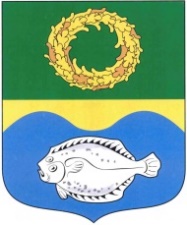 ОКРУЖНОЙ СОВЕТ ДЕПУТАТОВМУНИЦИПАЛЬНОГО ОБРАЗОВАНИЯ«ЗЕЛЕНОГРАДСКИЙ МУНИЦИПАЛЬНЫЙ ОКРУГКАЛИНИНГРАДСКОЙ ОБЛАСТИ»   РЕШЕНИЕот 22 сентября 2023 г.                                                                             № 308Зеленоградск                      Об утверждении Порядка создания и использования,  в том числе на платной основе, парковок, расположенных на автомобильных дорогах общего пользования местного значения Зеленоградского муниципального округаВ соответствии с пунктом 5 части 1 статьи 16 Федерального закона 06.10.2003 № 131-ФЗ «Об общих принципах организации местного самоуправления в Российской Федерации», пунктом 3.2 части 1 статьи 13 Федерального закона от 08.11.2007 № 257-ФЗ «Об автомобильных дорогах и о дорожной деятельности в Российской Федерации и о внесении изменений в отдельные законодательные акты Российской Федерации», пунктом 2 части 1 статьи 7 Федерального закона от 29.12.2017 № 443-ФЗ «Об организации дорожного движения в Российской Федерации и о внесении изменений в отдельные законодательные акты Российской Федерации», частью 2 статьи 28 Федерального закона от 29.12.2022 № 580-ФЗ «Об организации перевозок пассажиров и багажа легковым такси в Российской Федерации, о внесении изменений в отдельные законодательные акты Российской Федерации и о признании утратившими силу отдельных положений законодательных актов Российской Федерации», Уставом Зеленоградского муниципального округа окружной Совет депутатов Зеленоградского муниципального округаРЕШИЛ:Утвердить Порядок создания и использования, в том числе на платной основе, парковок, расположенных на автомобильных дорогах общего пользования местного значения Зеленоградского муниципального округа, согласно приложению.Опубликовать решение в газете «Волна» и разместить на официальном сайте органов местного самоуправления Зеленоградского муниципального округа.   Решение вступает в силу после его официального опубликования.Глава Зеленоградского муниципального округа				   Р.М. КилинскенеПриложениек решению окружного Совета депутатов Зеленоградского муниципального округаот 22 сентября 2023 г. № 308ПОРЯДОК создания и использования, в том числе на платной основе, парковок, расположенных на автомобильных дорогах общего пользования местного значения Зеленоградского муниципального округаСтатья 1. Общие положенияНастоящий Порядок устанавливает требования к созданию и использованию, в том числе на платной основе, парковок, расположенных на автомобильных дорогах общего пользования местного значения Зеленоградского муниципального округа (далее – парковки).Для целей настоящего Порядка используются следующие термины:парковка (парковочное место) – специально обозначенное и при необходимости обустроенное и оборудованное место, являющееся, в том числе частью автомобильной дороги и (или) примыкающее к проезжей части и (или) тротуару, обочине, эстакаде или мосту либо являющееся частью подэстакадных или подмостовых пространств, площадей и иных объектов улично-дорожной сети, зданий, строений или сооружений и предназначенное для организованной стоянки транспортных средств на платной основе или без взимания платы по решению собственника или иного владельца автомобильной дороги, собственника земельного участка либо собственника соответствующей части здания, строения или сооружения; платная парковка – парковка общего пользования, используемая на платной основе; открытая парковка – парковка, свободный въезд на которую не ограничивается; закрытая парковка – парковка, свободный въезд на которую ограничивается путем установления шлагбаума или иного устройства, препятствующего свободному въезду транспортного средства на территорию парковки и выезду транспортного средства с территории парковки; владелец парковки – уполномоченный орган местного самоуправления либо юридическое лицо или индивидуальный предприниматель, во владении которых находится парковка;оператор парковки – муниципальное учреждение, уполномоченное администрацией Зеленоградского муниципального округа (далее – администрация), либо  юридическое лицо независимо от организационно-правовой формы (индивидуальный предприниматель), признанное победителем конкурса, проводимого в соответствии с действующим законодательством Российской Федерации, осуществляющее реализацию мероприятий по созданию, эксплуатации и по содержанию парковок, а также иные функции в соответствии со статьей 3 настоящего Порядка.Парковки создаются для организованной временной стоянки транспортных средств на платной основе или без взимания платы в целях повышения безопасности дорожного движения и пропускной способности дорог. Статья 2. Создание парковокРешения о создании и использовании парковок, расположенных на автомобильных дорогах общего пользования местного значения Зеленоградского муниципального округа, принимаются администрацией.При принятии администрацией решений о создании и использовании парковок, расположенных на автомобильных дорогах общего пользования местного значения Зеленоградского муниципального округа, должны быть предусмотрены в соответствии с действующим законодательством Российской Федерации парковочные места для инвалидов, а также парковочные места для легковых такси в местах повышенного спроса на перевозки пассажиров и багажа, расположенных в зонах жилой застройки, железнодорожных вокзалов, автовокзалов (автостанций), объектов культуры, медицинских организаций и других объектов.Комитет по строительству, жилищно-коммунальному хозяйству и благоустройству администрации вносит информацию о парковках в реестр парковок общего пользования в соответствии с требованиями Порядка ведения реестра парковок общего пользования в Калининградской области, установленного Министерством развития инфраструктуры Калининградской области. Реестр парковок представляет собой общедоступный информационный ресурс, содержащий сведения о парковках, расположенных на территории Зеленоградского муниципального округа. Реестр парковок, расположенных на территории Зеленоградского муниципального округа, размещается на официальном сайте органов местного самоуправления Зеленоградского муниципального округа в информационно-телекоммуникационной сети «Интернет».Решения о создании парковок общего пользования на территориях общего пользования в границах элемента планировочной структуры, застроенного многоквартирными домами, принимаются администрацией в соответствии с утвержденной документацией по планировке территории, а также с учетом мнения собственников помещений в данных многоквартирных домах, расположенных на земельных участках, прилегающих к таким территориям общего пользования. Решение об использовании на платной основе парковок (парковочных мест) и о прекращении такого использования принимается в форме решения окружного Совета депутатов Зеленоградского муниципального округа.В решении об использовании на платной основе парковок указывается:место расположения парковки;вид парковок (открытые, закрытые парковки) и количество парковочных мест каждого вида;дата начала использования парковки на платной основе.Решения об определении оператора парковок принимаются администрацией путем наделения полномочиями муниципального учреждения либо по итогам конкурса, проводимого в соответствии с действующим законодательством Российской Федерации.Размещение парковок не должно создавать помех участникам дорожного движения (водителям транспортных средств, пешеходам), снижать безопасность дорожного движения, противоречить действующему законодательству Российской Федерации.Размещение парковок должно осуществляться с учетом обеспечения экологической безопасности и снижения негативного воздействия на окружающую среду, здоровье и благополучие населения. Назначение и вместимость (количество машино-мест) парковок определяются в соответствии с нормативами градостроительного проектирования.Территория парковок оборудуется техническими средствами организации дорожного движения (в том числе дорожными знаками и дорожной разметкой) в соответствии с нормативно-техническими документами и Правилами дорожного движения Российской Федерации.Территория, на которой организована платная парковка, должна быть обозначена дорожными знаками и дорожной разметкой, оборудована автоматизированной системой оплаты в наличной и (или) безналичной форме.На парковках должны выделяться места для стоянки транспортных средств, управляемых инвалидами, перевозящих инвалидов и (или) детей-инвалидов, в соответствии с законодательством Российской Федерации.Установка ограждений и иных конструкций, препятствующих использованию парковок общего пользования, за исключением платных парковок, не допускается.Администрация осуществляет информирование населения о подготовке решения о создании и использовании платных парковок посредством размещения в общественно-политической газете Зеленоградского муниципального округа «Волна» и на официальном сайте органов местного самоуправления Зеленоградского муниципального округа в информационно-телекоммуникационной сети «Интернет» не позднее, чем за тридцать дней до начала пользования платными парковками следующей информации:обоснование необходимости пользования платными парковками, основные проблемы в сфере дорожного движения, которые планируется решить посредством введения платы за пользование парковками общего пользования;дата начала пользования платными парковками;предполагаемые зоны платных парковок на территории Зеленоградского муниципального округа;порядок пользования платными парковками;размер и порядок осуществления оплаты за пользование парковками.Статья 3. Использование парковокИспользование парковок осуществляется в целях организованной стоянки транспортных средств и не предусматривает хранения транспортных средств. Риски угона и ущерба, причиненного транспортным средствам третьими лицами на парковке, владельцы транспортных средств несут самостоятельно.Организация въезда транспортных средств на парковку и выезда с нее, движение транспортных средств на парковке должны осуществляться в соответствии с проектом организации дорожного движения.Размещение транспортных средств на парковке осуществляется в соответствии с нанесенной разметкой.Пользователи парковок при размещении транспортных средств обязаны соблюдать правила пользования парковками.Владелец парковок обязан размещать правила пользования парковками в общедоступных для ознакомления местах.Под использованием парковки на платной основе понимается въезд и размещение транспортного средства на парковке, влекущие обязанность по внесению платы за размещение транспортного средства в соответствии с настоящим Порядком.Не допускается взимание с пользователей каких-либо иных платежей, кроме платы за пользование парковкой.На парковке, используемой на платной основе, размещается информационный щит, на котором указываются:место расположения парковки;полное наименование оператора парковки, его место нахождения, адрес, ОГРН, ИНН, контактные телефоны;время работы парковки;размер платы за пользование парковкой;порядок и способы внесения платы за пользование парковкой;правила пользования парковкой.Оператор парковки обеспечивает:обслуживание парковок, в том числе парковочного оборудования и информационных щитов (комплекс мероприятий, направленных на обеспечение соответствия парковок требованиям действующего законодательства, а также поддержание в исправном состоянии оборудования, предназначенного для обеспечения функционирования парковок);взимание платы за пользование парковкой;контроль за соблюдением правил пользования парковками.Оператор парковки не отвечает за сохранность транспортного средства, установленного в нем оборудования и оставленные вещи.При наличии свободных мест не допускается отказ в предоставлении парковочного места на парковке для размещения транспортных средств. Оператор не вправе оказывать предпочтение в размещении транспортного средства одному лицу перед другим, кроме случаев, предусмотренных законодательством Российской Федерации.Плата за пользование платной открытой парковкой вносится не позднее 15 минут после въезда транспортного средства на платную открытую парковку.Невыполнение данного требования считается нарушением правил пользования платными парковками и влечет административную ответственность в соответствии с действующим законодательством.Транспортное средство должно покинуть платную открытую парковку не позднее чем через 10 минут после окончания периода времени, за который была внесена плата за пользование платной открытой парковкой.Невыполнение данного требования считается нарушением правил пользования платными парковками и влечет административную ответственность в соответствии с действующим законодательством.Внесение платы за пользование платной открытой парковкой осуществляется следующими способами:путем использования технических средств автоматической электронной оплаты, в том числе через паркомат, с помощью банковских карт в соответствии с законодательством о деятельности по приему платежей физических лиц, осуществляемой платежными агентами либо путем внесения наличных денежных средств;путем списания денежных средств с использованием мобильного приложения.Плата за пользование платной закрытой парковкой вносится до выезда с территории платной закрытой парковки.Транспортное средство должно покинуть платную закрытую парковку не позднее чем через 10 минут после подтверждения оплаты за размещение транспортного средства на платной закрытой парковке.Внесение платы за пользование парковочным местом на платной закрытой парковке осуществляется следующими способами:путем использования технических средств автоматической электронной оплаты, в том числе через паркомат, с помощью банковских карт в соответствии с законодательством о деятельности по приему платежей физических лиц, осуществляемой платежными агентами либо путем внесения наличных денежных средств;путем списания денежных средств с использованием мобильного приложения.Пользователи платных закрытых парковок обязаны вносить плату за пользование парковочным местом одним из способов, указанных в пункте 13 настоящей статьи, до выезда с территории платной закрытой парковки.Невыполнение данного требования считается нарушением правил пользования платными парковками и влечет ответственность в соответствии с действующим законодательством Российской Федерации. Размещение транспортных средств на платных парковках является платным, за исключением бесплатного размещения:транспортных средств, управляемых инвалидами, и транспортных средств, перевозящих инвалидов и (или) детей-инвалидов;транспортных средств, используемых для осуществления деятельности пожарной охраны, полиции, медицинской скорой помощи, аварийно-спасательных служб, военной автомобильной инспекции, транспортных средств, являющихся специализированной техникой и применяемых ресурсоснабжающими организациями для осуществления деятельности по содержанию, ремонту и эксплуатации объектов тепло-, водо- и электроснабжения, а также транспортных средств федерального органа исполнительной власти в области обеспечения безопасности, федерального органа исполнительной власти в области государственной охраны, военной полиции Вооруженных Сил Российской Федерации, войск национальной гвардии Российской Федерации, прокуратуры Российской Федерации, следственных органов Следственного комитета Российской Федерации, территориальных органов Федеральной службы судебных приставов, территориальных органов Федеральной таможенной службы, федерального органа исполнительной власти, осуществляющего специальные функции в сфере обеспечения федеральной фельдъегерской связи в Российской Федерации, аппарата полномочного представителя Президента Российской Федерации в Северо-Западном округе, используемых в связи со служебной необходимостью.Пользователи парковок обязаны:соблюдать требования настоящего Порядка, Правил дорожного движения Российской Федерации;при использовании платных парковок внести плату за пользование парковочным местом с учетом фактического времени пребывания на нем (кратно 1 часу);размещать транспортные средства на парковке в соответствии с разметкой.Пользователям парковок запрещается:создавать препятствия и ограничения в пользовании парковкой;размещать на парковках, предназначенных для транспортных средств определенного вида, если это предусмотрено соответствующими дорожными знаками, транспортные средства иного вида;размещать транспортные средства с нарушением границ парковок;оставлять транспортное средство с нечитаемыми, нестандартными или установленными с нарушением требований государственного стандарта государственными регистрационными знаками, без установленных на предусмотренных для этого местах транспортного средства государственных регистрационных знаков, а также с государственными регистрационными знаками, оборудованными с применением материалов, препятствующих или затрудняющих их идентификацию;оставлять транспортное средство на парковках без внесения платы за пользование парковочным местом;резервировать парковочные места на парковках и создавать иные препятствия к стоянке транспортных средств на парковочных местах;препятствовать работе пунктов оплаты;повреждать оборудование парковки;совершать действия, нарушающие установленный порядок использования парковок;нарушать общественный порядок;загрязнять территорию парковок.